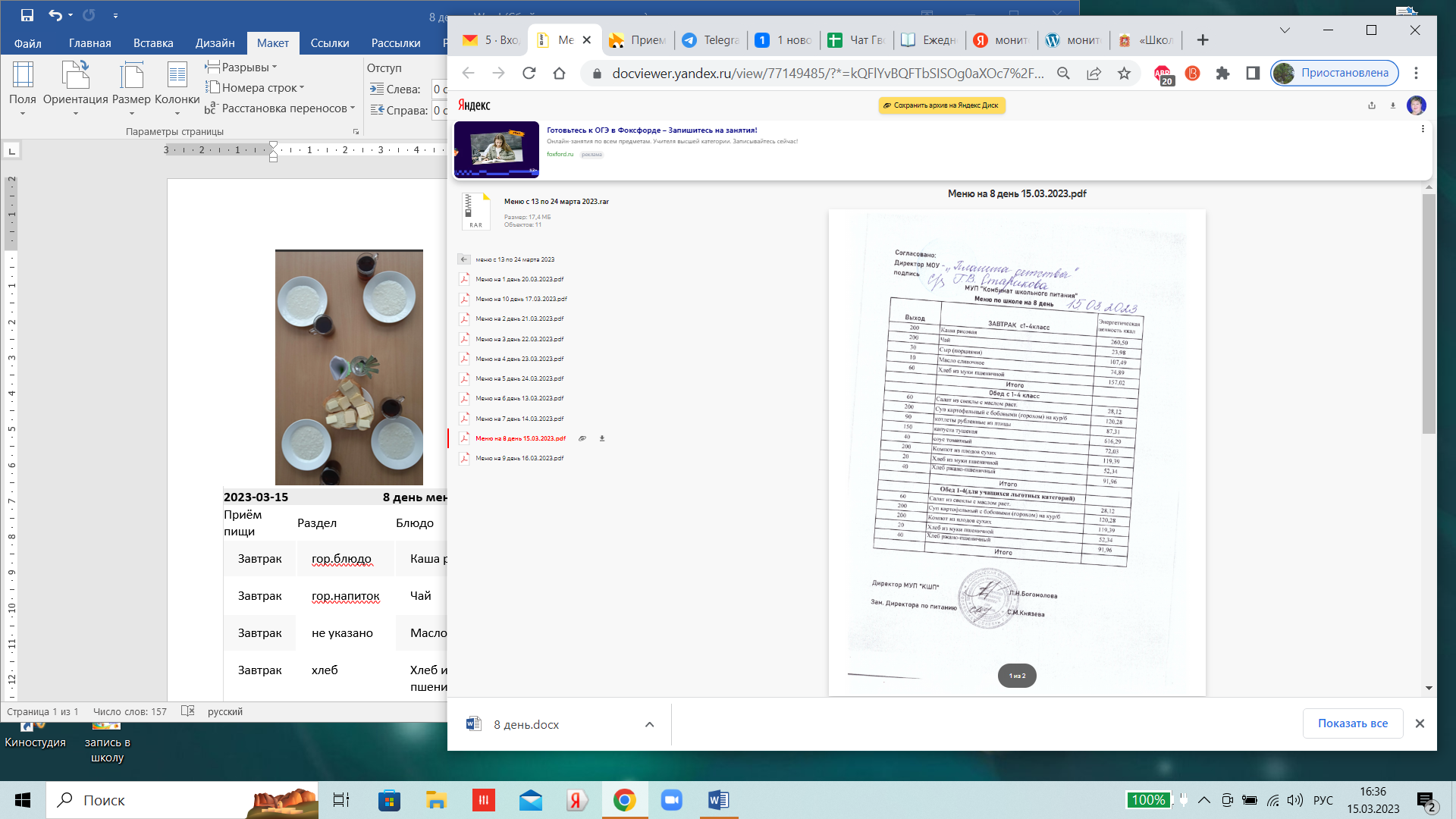 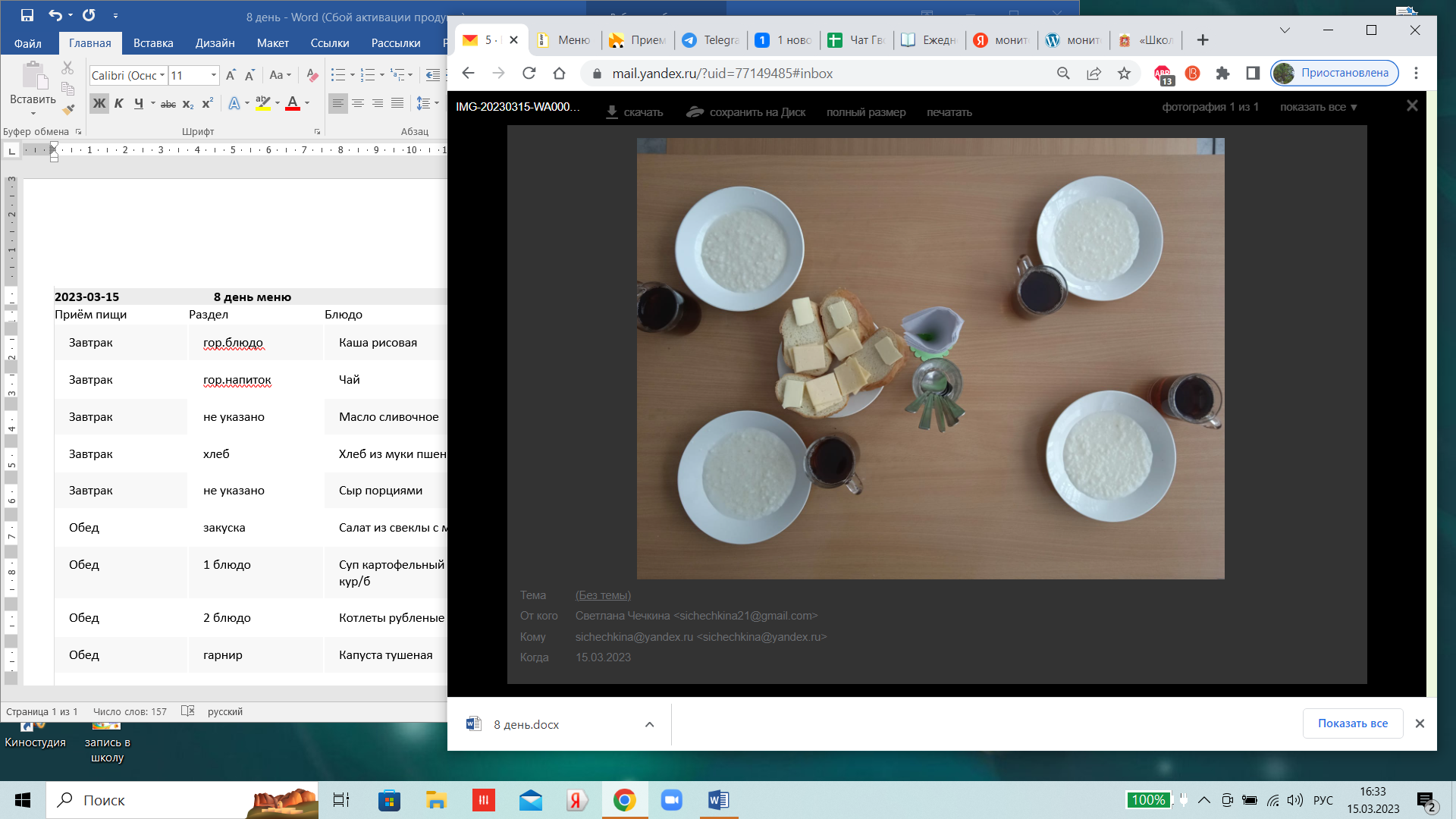 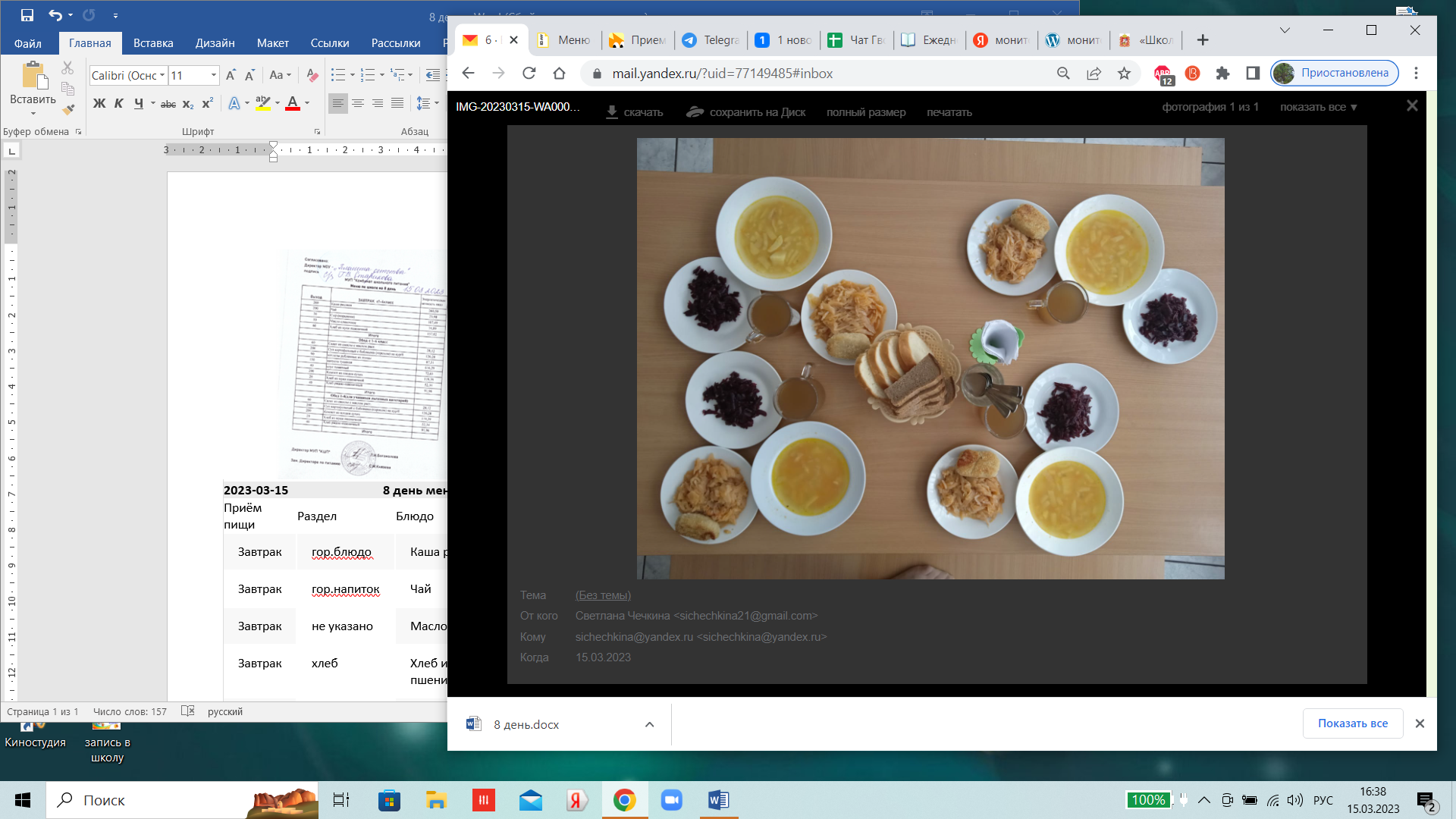 2023-03-15                              8 день меню2023-03-15                              8 день меню2023-03-15                              8 день меню2023-03-15                              8 день меню2023-03-15                              8 день меню2023-03-15                              8 день меню2023-03-15                              8 день меню2023-03-15                              8 день меню2023-03-15                              8 день менюПриём пищиРазделБлюдоВыходЦенаКалорийностьБелкиЖирыУглеводыЗавтракгор.блюдоКаша рисовая2000260.56.16.943.4Завтракгор.напитокЧай200024006Завтракне указаноМасло сливочное10074.90.18.30.1ЗавтракхлебХлеб из муки пшеничной6001574.51.730.8Завтракне указаноСыр порциями300107.578.90ОбедзакускаСалат из свеклы с маслом растительным601328.10.32.21.8Обед1 блюдоСуп картофельный с бобовыми(горохом) на кур/б20021120.34.34.515.7Обед2 блюдоКотлеты рубленые из птицы904687.31.92.813.7ОбедгарнирКапуста тушеная15014616.322.936.648.9ОбеднапитокКомпот из плодов сухих2007119.40.60.129.1Обедхлеб бел.Хлеб из муки пшеничной20252.31.50.610.3Обедхлеб черн.Хлеб ржано - пшеничный402922.20.419.8